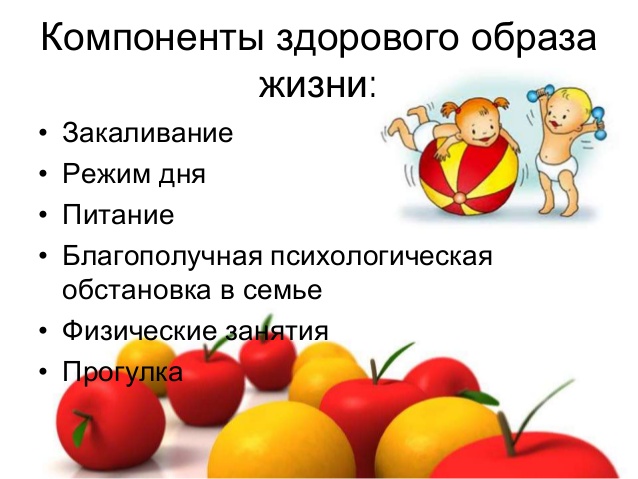 Начинаем день с веселой зарядки под музыку.Главное - психологический настрой ребенка. Не принуждайте его, если на это у него нет желания. Оно может появиться позже. Воспользуйтесь ссылками под картинкой, они вам помогут создать положительные эмоции и возможно желание на зарядку.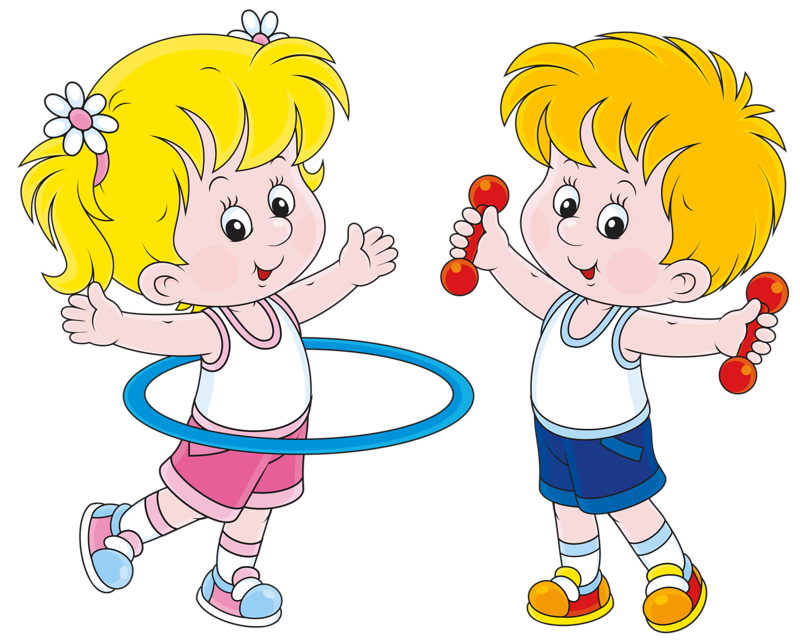 Ссылки на электронные ресурсы для зарядки детей:https://youtu.be/FcV6A27TYkghttps://youtu.be/seBXF8y6lPYhttps://yandex.ru/collections/card/5c3d9d262117180056df2762/https://youtu.be/6Jx24P198Twhttps://youtu.be/pelXy-BpRAshttps://youtu.be/39HrMCS2XTEhttps://youtu.be/4_olhExI6Gs